OriģinālsAPSTIPRINĀTS Vides aizsardzības un reģionālās attīstības ministrijas (VARAM) iepirkuma komisijas2017.gada 13.septembrasēdē, protokols Nr.1PUBLISKĀ IEPIRKUMAInformatīvo audiovizuālo materiālu izstrāde par klimata pārmaiņām, to novēršanu un pielāgošanos LatvijāNOLIKUMSIEPIRKUMA IDENTIFIKĀCIJAS NR.: VARAM 2017/27(Saskaņā ar Publiskā iepirkuma likuma 9.pantu)Iepirkuma CPV kods: 92111100-3 Mācību filmu un videofilmu ražošana
RĪGA, 2017SATURSVispārīgā informācijaIepirkuma identifikācijas numurs VARAM 2017/27Pasūtītājs un kontaktpersona Vides aizsardzības un reģionālās attīstības ministrija (VARAM)Reģ.Nr. 90000028508Peldu iela 25Rīga, LV 1494Kontaktpersona:Sanita MelnupeTālrunis: +371 67026505e-pasta adrese: sanita.melnupe@varam.gov.lv Adrese: Peldu iela 25, Rīga, LV 1494, 5.stāvsKontaktpersona sniedz tikai organizatoriska satura informāciju par iepirkumu.Informācija par iepirkuma priekšmetuInformatīvo audiovizuālo materiālu izstrāde par klimata pārmaiņām, to novēršanu un pielāgošanos Latvijā. Iepirkuma priekšmets nav sadalīts daļās. Pakalpojumi sniedzami atbilstoši Tehniskās specifikācijas nosacījumiem (1.pielikums).Pakalpojuma sniegšanas vietaPakalpojuma sniegšanas vieta ir Latvija.Pakalpojuma sniegšanas termiņšLīdz 2017.gada 20.decembrim.Pakalpojuma paredzamā līgumcenaLīdz 41 323,00 euro (neieskaitot pievienotās vērtības nodokli).Apmaksas kārtībaIzpildītājs 10 (desmit) darba dienu laikā no līguma noslēgšanas brīža saskaņo ar Pasūtītāju darbu izpildes tālākos soļus un vienojas ar Pasūtītāju par audiovizuālo materiālu izstrādes konsultāciju laika grafiku. Tehniskās specifikācijas 2.2. punktā minēto materiālu izstrādes un nodevumu grafiks:1.nodevums: 20 darba dienu laikā pēc iepirkuma līguma noslēgšanas Izpildītājam jāiesniedz Pasūtītājam tālāk detalizētus izstrādātus ideju konceptus par Tehniskās specifikācijas 2.2. punktā minētajiem materiāliem;2.nodevums: 2 kalendāro mēnešu laikā pēc iepirkuma līguma noslēgšanas Izpildītājam jāiesniedz Pasūtītājam Tehniskās specifikācijas 2.2. punktā minēto materiālu un infografiku projektus;3.nodevums: līdz 2017.gada 20.decembrim Izpildītājam jāiesniedz Pasūtītājam pilnīgi pabeigti Tehniskās specifikācijas 2.2. punktā minētie materiāli, t.sk. infografikas.Samaksa tiek veikta sekojošos posmos: 20% maksājums pēc tam, kad Izpildītājs iesniedz Pasūtītājam tālāk izstrādātus ideju konceptus par Tehniskās specifikācijas 2.2. punktā minētajiem materiāliem;40% maksājums pēc Tehniskās specifikācijas 2.2. punktā minēto materiālu projektu iesniegšanas Pasūtītājam;40% maksājums pēc Tehniskās specifikācijas 2.2. punktā materiālu, t.sk. infografiku, pilnīgas pabeigšanas un nodošanas Pasūtītājam.Samaksa par katru posmu tiek veikta ne vēlāk kā 10 darba dienu laikā pēc izstrādātu ideju konceptu un audiovizuālo materiālu iesniegšanas un nodošanas-pieņemšanas akta parakstīšanas. Izpildītājam ir pienākums novērst konstatētos trūkumus par Tehniskās specifikācijas 2.2. punktā minētajiem materiāliem līdz maksājumu veikšanai.PiedāvājumsPiedāvājuma iesniegšanas vieta, datums, laiks un kārtībaPretendenti var iesniegt tikai vienu piedāvājumu par visu iepirkuma apjomu.Pretendenti piedāvājumus var iesniegt līdz 2017.gada 25.septembrim, plkst.11.00 Peldu ielā 25, 102.telpā (kancelejā), Rīgā, LV-1494, piedāvājumus iesniedzot personīgi vai nosūtot pa pastu. Iesniegtie piedāvājumi, izņemot nolikuma 3.1.3.punktā noteikto gadījumu, ir Pasūtītāja īpašums.Piedāvājumu, kas iesniegts pēc piedāvājumu iesniegšanas termiņa beigām vai kura ārējais iepakojums nenodrošina to, lai piedāvājumā iekļautā informācija nebūtu pieejama līdz piedāvājumu atvēršanai, neizskata un atdod atpakaļ pretendentam.Pēc piedāvājumu iesniegšanas termiņa beigām pretendents nevar grozīt savu piedāvājumu.Piedāvājuma noformējums3.2.1. Piedāvājums jāiesniedz 2 eksemplāros (1 oriģināls un 1 kopija) aizlīmētā ārējā iepakojumā, uz kura jānorāda:Pasūtītāja nosaukums, reģistrācijas numurs un adrese;Pretendenta nosaukums, reģistrācijas numurs, adrese;Atzīme “Informatīvo audiovizuālu materiālu izstrāde par klimata pārmaiņām, to novēršanu un pielāgošanos Latvijā”. Identifikācijas Nr.VARAM 2017/27. Neatvērt līdz 2017.gada 25.septembrim, plkst.11.00”.Piedāvājumā iekļautajiem dokumentiem jābūt skaidri salasāmiem. Piedāvājumā iekļautajos dokumentos nedrīkst būt dzēsumi, aizkrāsojumi, neatrunāti labojumi, svītrojumi vai papildinājumi. Kļūdainos ierakstus pārsvītro un labojumus atrunā ar ierakstu „Labotam ticēt”, apliecinot šo ierakstu ar labojumu veikušās personas personisko parakstu, kā arī norādot personiskā paraksta atšifrējumu (vārda iniciāli un uzvārdu vai vārdu un uzvārdu) un labojuma datumu.Piedāvājumam jābūt cauršūtam tā, lai nebūtu iespējams nomainīt lapas, nesabojājot cauršuvuma nostiprinājumu. Uz pēdējās lapas aizmugures cauršūšanai izmantojamo auklu jānostiprina ar pārlīmētu lapu, uz kuras norādīts cauršūto lapu skaits, ko ar savu parakstu apliecina piedāvājumu parakstīt pilnvarotā amatpersona.Piedāvājums jāsagatavo latviešu valodā. Dokumenti var tikt iesniegti citā valodā, ja tiem ir pievienots pretendenta apliecināts tulkojums latviešu vai angļu valodā. Par kaitējumu, kas radies dokumenta tulkojuma nepareizības dēļ, pretendents atbild normatīvajos tiesību aktos noteiktajā kārtībā.Pretendenta tulkojuma apliecinājums ietver:Norādi „TULKOJUMS PAREIZS”;Piedāvājumu parakstīt pilnvarotās amatpersonas pilnu amata nosaukumu, parakstu un paraksta atšifrējumu;Apliecinājuma vietas nosaukumu un datumu.Ja pretendents iesniedz dokumentu kopijas, pretendentam tās jāapliecina.Pretendenta kopijas apliecinājums ietver:Norādi „KOPIJA PAREIZA”;Piedāvājumu parakstīt pilnvarotās amatpersonas pilnu amata nosaukumu, parakstu un paraksta atšifrējumu;Apliecinājuma vietas nosaukumu un datumu.Pretendents piedāvājumu var iesniegt kā elektronisku dokumentu 1 eksemplārā, kas jāparaksta ar drošu elektronisko parakstu, ievērojot attiecīgos normatīvos aktus par elektronisko dokumentu noformēšanu. Piedāvājumā ietvertie dokumenti jāparaksta kopā kā viena datne. Piedāvājums jāieraksta elektroniski kopnes USB saskarnes atmiņas ierīcē (USB flash atmiņa), kuru var pievienojot datora USB portam un nolasīt ar MS Office 2003 (vai vēlāku programmatūras versiju) rīkiem lasāmā formātā. Elektroniskā formā noformētu piedāvājumu, kas ievietots slēgtā aploksnē, var iesniegt personīgi vai nosūtot pa pastu.Pretendents sedz visas izmaksas, kas saistītas ar piedāvājuma sagatavošanu un iesniegšanu.Nosacījumi pretendenta dalībai iepirkumāPretendents, tai skaitā personālsabiedrība un visi personālsabiedrības biedri (ja piedāvājumu iesniedz personālsabiedrība) vai visi personu apvienības dalībnieki (ja piedāvājumu iesniedz personu apvienība), kā arī apakšuzņēmēji (ja pretendents Pakalpojuma sniegšanai plāno piesaistīt apakšuzņēmējus), normatīvajos tiesību aktos noteiktajos gadījumos ir reģistrēti komercreģistrā vai līdzvērtīgā reģistrā Latvijā vai ārvalstīs. Nav pasludināts pretendenta maksātnespējas process (izņemot gadījumu, kad maksātnespējas procesā tiek piemērots uz parādnieka maksātspējas atjaunošanu vērsts pasākumu kopums), apturēta pretendenta saimnieciskā darbība vai pretendents tiek likvidēts.Pretendentam Latvijā vai valstī, kurā tas reģistrēts vai kurā atrodas tā pastāvīgā dzīvesvieta, nav nodokļu parādi, tajā skaitā valsts sociālās apdrošināšanas obligāto iemaksu parādi, kas kopsummā kādā no valstīm pārsniedz 150 euro, uz piedāvājuma iesniegšanas termiņa pēdējo dienu vai dienu, kad pieņemts lēmums par iespējamu iepirkuma līguma slēgšanas tiesību piešķiršanu. Attiecībā uz Latvijā reģistrētiem un pastāvīgi dzīvojošiem pretendentiem pasūtītājs ņem vērā informāciju, kas ievietota Ministru kabineta noteiktajā informācijas sistēmā Valsts ieņēmumu dienesta publiskās nodokļu parādnieku datubāzes un Nekustamā īpašuma nodokļa administrēšanas sistēmas pēdējās datu aktualizācijas datumā. Nolikuma 4.2. un 4.3.apakšpunkta nosacījumi attiecas uz pretendentu, pretendenta norādīto personu, uz kuras iespējām pretendents balstās, lai apliecinātu, ka tā kvalifikācija atbilst šajā nolikumā noteiktajām prasībām, kā arī uz personālsabiedrības biedru, ja pretendents ir personālsabiedrība.Pretendents iepriekšējo 3 (trīs) gadu laikā ir realizējis vismaz 6 (sešus) video, tajā skaitā: 2 (divi) video par vides, klimata pārmaiņu un pielāgošanās jautājumiem Latvijā;1 (viens) reklāmas video;1 (viens) animēts video;2 (divi) informatīvus, skaidrojošus un izglītojošus video.Pretendents savu pieredzi raksturo un apliecina, aizpildot pieredzes aprakstu atbilstoši nolikuma pielikumam Nr. 2. un iesniedz šo pielikumu datu nesējā elektroniskā veidā.5. 	Iesniedzamie dokumenti5.1.	Pieteikums dalībai iepirkumāPretendenta pieteikums dalībai iepirkumā atbilstoši Pieteikuma dalībai iepirkumā veidnei (nolikuma 2.pielikums) jāiesniedz kopā ar šī nolikuma 5.2. apakšpunktā minētajiem dokumentiem, pievienojot satura rādītāju. Ja piedāvājumu iesniedz personu grupa, pieteikums dalībai iepirkumā jāparaksta visām personām, kas ietilpst personu grupā. Pieteikumam pievieno dokumentu, kas apliecina pārstāvja tiesības parakstīt pieteikumu pretendenta (personu grupā ietilpstošās personas) vārdā. Pretendenta pieteikumā skaidri un vispusīgi jāatspoguļo darba uzdevumu izpilde atbilstoši Tehniskajā specifikācijā norādītajiem punktiem. 5.2.	Pretendenta kvalifikācijas dokumentiPar Latvijas Republikā reģistrēto Pretendentu reģistrāciju atbilstoši normatīvo aktu prasībām (ja normatīvie akti to paredz), Iepirkuma Komisija pārbaudīs publiski pieejamās datubāzēs vai attiecīgajā reģistra iestādē. Pretendentam, kas nav reģistrēts Latvijas Republikas Komercreģistrā, jāiesniedz dokuments, kas apliecina reģistrāciju kompetentas valsts institūcijas reģistrā. Ārvalstīs reģistrētam Pretendentam jāiesniedz kompetentas attiecīgās valsts institūcijas izsniegts dokuments, kas apliecina, ka Pretendents ir reģistrēts atbilstoši tās valsts normatīvo aktu prasībām.Pretendenta un apakšuzņēmēju (ja pretendents Pakalpojuma sniegšanai plāno piesaistīt apakšuzņēmējus un balstīties uz to tehniskajām un profesionālajām iespējām) izpildīto darbu saraksts, kas apliecina šī nolikuma 4.5.apakšpunktā norādīto pieredzi, aizpildot pieredzes aprakstu atbilstoši nolikuma pielikumam Nr. 2.Piedāvājumu vērtēšana un lēmuma pieņemšanaIesniegto piedāvājumu vērtēšana notiek saskaņā ar šajā Nolikumā izvirzītajām prasībām un Publisko iepirkumu likumu.Iepirkuma komisija:Pārbaudīs piedāvājuma atbilstību šī Nolikuma 3.2., 4. un 5. punktā norādītajām prasībām. Par atbilstošiem tiks uzstatīti tikai tie piedāvājumi, kuri atbilst visām norādītajām prasībām. Pārbaudīs tehniskā piedāvājuma atbilstību tehniskajā specifikācijā noteiktajām prasībām.Pārbaudīs, vai finanšu piedāvājumā nav aritmētisku kļūdu. Ja tiek konstatētas šādas kļūdas, iepirkuma komisija tās izlabos. Vērtējot finanšu piedāvājumus, iepirkuma komisija ņems vērā tās veiktos labojumus. Pēc tam, kad komisija ir pārbaudījusi pretendenta dokumentu un pretendenta atbilstību Nolikumā noteiktajām prasībām, kā arī pārbaudījusi, vai piedāvājumā nav aritmētiskās kļūdas, komisija veic piedāvājumu vērtēšanu atbilstoši Nolikumā noteiktajiem vērtēšanas kritērijiem.No piedāvājumiem, kas atbilst visām šajā Nolikumā izvirzītajām prasībām, izvēlēsies saimnieciski izdevīgāko piedāvājumu un pieņems lēmumu slēgt iepirkuma līgumu ar pretendentu, kas iegūs lielāko punktu skaitu vērtējumā saskaņā ar šādiem kritērijiem:Kvalitātes vērtējuma (Q) apakškritēriji:Gadījumā, ja vairāki no pretendentiem vērtēšanā saņem vienādu punktu skaitu, par izšķirošo piedāvājuma izvēles kritēriju tiek noteikts (Q).Pirms lēmuma pieņemšanas par pretendentu, kuram būtu piešķiramas līguma slēgšanas tiesības, komisija saskaņā ar PIL 9. panta noteikto kārtību pārbaudīs, vai uz pretendentu un uz pretendenta norādīto personu, uz kuras iespējām pretendents balstās, lai apliecinātu, ka tā kvalifikācija atbilst nolikumā noteiktajām prasībām, kā arī uz personālsabiedrības biedru, ja pretendents ir personālsabiedrība, neattiecas PIL 9. panta astotās daļas 1., 2. vai 4.punktā (un šī nolikuma 4.2. un 4.3.apakšpunktā) minētie izslēgšanas nosacījumi. Ja, veicot pārbaudi, iepirkuma komisija konstatēs nodokļu parādus, tajā skaitā valsts sociālās apdrošināšanas obligāto iemaksu parādus, kas kopsummā pārsniedz 150 euro, tad tā rīkosies saskaņā ar PIL 9. panta desmito daļu. Iepirkuma komisija attiecībā uz ārvalstīs reģistrētu pretendentu vai pretendentu, kuru pastāvīgā dzīvesvieta ir ārvalstīs, rīkosies saskaņā ar PIL 9. panta divpadsmito daļu. Ja iepirkumam nav iesniegti piedāvājumi vai piedāvājumi neatbilst Nolikuma prasībām, komisija pieņem lēmumu izbeigt iepirkumu, neizvēloties nevienu piedāvājumu.Nolikuma 1. pielikums TEHNISKĀ SPECIFIKĀCIJA Līguma priekšmets: Informatīvo materiālu izstrāde par klimata pārmaiņām, to novēršanu un pielāgošanos Latvijā. Darba uzdevumi: Jautājumu vispārīgā izziņa un situācijas izpēte par sabiedrībai pieejamiem audiovizuāliem materiāliem par klimata pārmaiņām, to novēršanu un pielāgošanos un jaunu ideju un satura pasniegšanas veida koncepta izstrāde.Priekšlikuma vai idejas koncepta iesniegšana Pasūtītājam par šādiem iespējamajiem informatīvajiem materiāliem:3 ļoti īsi (~30sek) animēti video vai reklāmas video, kuru uzdevums ir pievērst uzmanību šādām tēmām un vēstījumiem:1) Klimata pārmaiņas Latvijā notiek; 2) Emisijas samazināt ir iespējams un tas ir noderīgi gan klimatam, gan pašiem;3) Nepieciešams savlaicīgi pielāgoties  klimata pārmaiņām.3 garāki (līdz 5 min) informatīvi, skaidrojoši un izglītojoši video kā paplašinājums īsajiem video par: 1) Klimata pārmaiņas Latvijā notiek; 2) Emisijas samazināt ir iespējams un tas ir noderīgi gan klimatam, gan pašiem; 3) Nepieciešams savlaicīgi pielāgoties klimata pārmaiņām.5 informatīvi (līdz 5 min), skaidrojoši un izglītojoši video specifisku mērķgrupu uzrunāšanai (aptverot visas klimata tēmas, bet piemērojot informācijas pasniegšanas veidu un satura dziļumu, aptvērumu): 1) kas par klimata pārmaiņām jāzina skolēnam?2) kas par klimata pārmaiņām jāzina uzņēmējiem?3) kas par klimata pārmaiņām jāzina pašvaldībām?4) kas par klimata pārmaiņām jāzina katrai mājsaimniecībai?5) kas par klimata pārmaiņām jāzina pētniekiem? (kontekstā ar pētniecības iespējām un inovāciju nepieciešamību)2.2.4. 3 RollUp stendi, kuros vizuāli pievilcīgā veidā, t.sk. izmantojot infografikas, īsā un uzskatāmā veidā atspoguļota 2.2.1. un 2.2.2. apakšpunktos minētajos video iekļautā informācija:1) Klimata pārmaiņas Latvijā notiek; 2) Emisijas samazināt ir iespējams un tas ir noderīgi gan klimatam, gan pašiem;3) Nepieciešams savlaicīgi pielāgoties  klimata pārmaiņām.2.2. punktā minēto informatīvo materiālu izgatavošanai Izpildītājs var izvēlēties dažādus tehniskos risinājumus, taču noteikti par katru no tehniskās specifikācijas 2.2.1.un 2.2.2. punktā minētajiem materiāliem iekļauj vismaz vienu speciāli veidotu infografiku.Pretendents vienojas ar Izpildītāju par katra video precīzu scenāriju un saturu, video dzirdamo un subtitros redzamo tekstu, izpildījumu un vizuālo noformējumu, kā arī par katra RollUp stenda saturu un izpildījumu. Izpildītājs veic scenārija izstrādi un pilnu audiovizuālo materiālu izstrādes ciklu, kā arī RollUp stendu izgatavošanas pilnu ciklu.Izstrādājamos audiovizuālos materiālus var apvienot, Pasūtītājam un Izpildītājam vienojoties.Izpildītājs nodod Pasūtītājam izstrādātos audiovizuālos materiālus, visus audiovizuālā materiāla tapšanas laikā iegūtās izejmateriāla datnes (t.s. montēšanas projektu), kā arī  RollUp stendu maketus, sagatavoto infografiku failus.Īpašie nosacījumi Informatīvo materiālu izstrādes gaitā Izpildītājs katrā izpildes posmā saskaņo nodevumu ar Pasūtītāju un, ja nepieciešams, veic Pasūtītāja norādītās izmaiņas. Izpildītājam ir saistoši Pasūtītāja norādījumi.Audiovizuālo materiālu sagatavo un katru audiovizuālo materiālu tehniskā formātā atsevišķā datnē, izmantošanai internetā, projekcijām un arhīva nolūkiem.Faila veids: MP4 (MPEG4)Video kodējums: H.264 (PAL)Kadru ātrums: 25fpsStraume: 16Mbps līdz 30MbpsStraumes veids: VBR vai CBRVideo izšķirtspēja: 1920x1080 (malu attiecība ir 16:9)Kadrs: Progressive (p)Pikseļu proporcija: 1.0 (Square)Audio: AAC, WAV, PCM vai MP3 straume, StereoAudio joslas platums: 192 kbps līdz 320kbpsAudio samplēšana: 44,1 vai 48 kHzSkaļuma ierobežojums: -6dB (peak) vai limitējot audio skaļumu ar kompresiju līdz -10dB.Audiovizuālo materiālu izpildījums ir augstā, profesionālā kvalitātē iesaistot profesionālu personālu, izmantojot atbilstošu augstas kvalitātes aprīkojumu (profesionāla skaņas ieraksta kvalitāte, gaismas tehnika, nodrošināts atbilstošo kameru daudzums un cita nepieciešamā tehnika). Audiovizuālā materiāla iegūšanai izmantojamā tehnika: pilna kadra vai APS-C izmēra CMOS sensora kamera (DSLR vai līdzvērtīgi) ar Full HD izšķirtspējas ierakstu (1920x1080). Skaņas ieraksts jāveic ar ārēju mikrofonu (var būt uz kameras) vai jānodrošina ārējs skaņas ieraksts tur, kur tas ir nepieciešams. Interviju vai dialoga ierakstam jāizmanto „lapel” tipa mikrofoni(s).Mainoties audiovizuālo materiālu veidošanas apstākļiem (piemēram, tiek ņemti video materiāli no arhīva vai arī netiek ierakstīta fona balss, un citi gadījumi, kas samazina pasūtītā darba apjomu vai to atvieglo) Pasūtītājs patur tiesības neiepirkt pakalpojumu pilnā apmērā, proporcionāli samazinot konkrētā pasūtījuma cenu. Audiovizuālo materiālu izstrādes laikā Pasūtītājs nodrošina Izpildītāju ar konsultācijām un informāciju, kas nepieciešama audiovizuālo materiālu izstrādei.Audiovizuālo materiālu mērķauditorija ir Latvijas sabiedrība kopumā, savukārt specifiskā mērķauditorija ir Latvijas pašvaldības, uzņēmēji, mājsaimniecības un skolēni.Izstrādājot audiovizuālo materiālu, jāņem vērā Vides aizsardzības un reģionālās attīstības ministrijas nosacījumi attiecībā uz vizuālo identitāti un komunikāciju. Audiovizuālā materiāla sākumā un noslēgumā ir jāparādās atsaucei uz Vides aizsardzības un reģionālās attīstības ministriju un VARAM vizuālo identitāti, kā arī atsevišķā kadrā jānorāda klimata pārmaiņu jautājumu simboliku: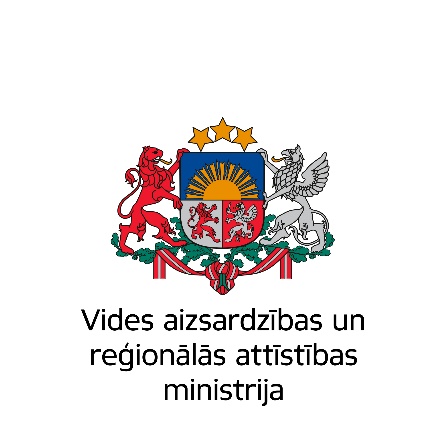 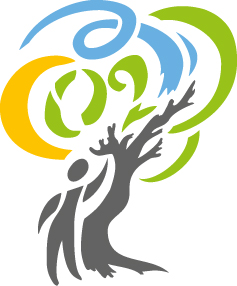 Darba rezultāta iesniegšanas kārtība un izpildes termiņšIzpildītājs 10 (desmit) darba dienu laikā no līguma noslēgšanas brīža saskaņo ar Pasūtītāju darbu izpildes tālākos soļus un vienojas ar Pasūtītāju par audiovizuālo materiālu izstrādes konsultāciju laika grafiku. Tehniskās specifikācijas 2.2. punktā minēto materiālu izstrādes un nodevumu grafiks:1.nodevums: 20 darba dienu laikā pēc iepirkuma līguma noslēgšanas Izpildītājam jāiesniedz Pasūtītājam tālāk detalizētus izstrādātus ideju konceptus par Tehniskās specifikācijas 2.2. punktā minētajiem materiāliem;2.nodevums: 2 kalendāro mēnešu laikā pēc iepirkuma līguma noslēgšanas Izpildītājam jāiesniedz Pasūtītājam Tehniskās specifikācijas 2.2. punktā minēto materiālu un infografiku projektus;3.nodevums: līdz 2017.gada 20.decembrim Izpildītājam jāiesniedz Pasūtītājam pilnīgi pabeigti Tehniskās specifikācijas 2.2. punktā minētie materiāli, t.sk. infografikas.Samaksa tiek veikta sekojošos posmos: 20% maksājums pēc tam, kad Izpildītājs iesniedz Pasūtītājam tālāk izstrādātus ideju konceptus par Tehniskās specifikācijas 2.2. punktā minētajiem materiāliem;40% maksājums pēc Tehniskās specifikācijas 2.2. punktā minēto materiālu projektu iesniegšanas Pasūtītājam;40% maksājums pēc Tehniskās specifikācijas 2.2. punktā materiālu, t.sk. infografiku,  pilnīgas pabeigšanas un nodošanas Pasūtītājam.Samaksa par katru posmu tiek veikta ne vēlāk kā 10 darba dienu laikā pēc izstrādātu ideju konceptu un audiovizuālo materiālu iesniegšanas un nodošanas - pieņemšanas akta parakstīšanas. Izpildītājam ir pienākums novērst konstatētos trūkumus par Tehniskās specifikācijas 2.2. punktā minētajiem materiāliem līdz maksājumu veikšanai.Nolikuma 2.pielikumsPieteikums dalībai iepirkumāVieta, datums: _________________Pasūtītājs: Vides aizsardzības un reģionālās attīstības ministrijaReģ.Nr. 90000028508Peldu iela 25Rīga, LV 1494Iepirkuma identifikācijas numurs:___________________Iepirkuma priekšmets:___________________1.	PRETENDENTS2.	KONTAKTPERSONAAPLIECINĀJUMSAr šo mēs _______________________ apliecinām, ka:tehniskā specifikācija izprasta un pakalpojumi tiks izpildīti pilnā apjomā;piedāvātie pakalpojumi pilnībā atbilst tehniskajai specifikācijai. pakalpojumi tiks izpildīti noteiktajos termiņos.pēc piedāvājuma iesniegšanas termiņa beigām piedāvājums netiks grozīts. visas piedāvājumā (un tā pielikumos - ja nepieciešams) sniegtās ziņas ir patiesas.4. TEHNISKAIS PIEDĀVĀJUMS4.1.	Tehniskās specifikācijas interpretācija, raksturojot Pakalpojuma sniegšanas mērķi un galvenos uzdevumus:4.1.1.	Pretendenta idejas konceptu raksturojums par tehniskās specifikācijas 2.2.1.punktā minētajiem video, pievienojot vienu infografikas vizuālu piemēru;4.1.2.	Pretendenta idejas konceptu raksturojums par tehniskās specifikācijas 2.2.2.punktā minētajiem video, pievienojot vienu infografikas vizuālu piemēru;4.1.3.	Pretendenta idejas konceptu raksturojums par tehniskās specifikācijas 2.2.3.punktā minētajiem video, pievienojot vienu infografikas vizuālu piemēru;4.1.4.	Pretendenta piedāvājums 3 RollUp stendu un tajos iekļauto infografiku vizuālam risinājumam, sniedzot tā piemēru;4.1.5.	Pretendenta raksturojums par informatīvo materiālu (tehniskās specifikācijas 2.2.1., 2.2.2., 2.2.3.punkta ietverto video) un to infografiku izgatavošanas iespējamiem tehniskajiem risinājumiem;4.1.6.	Pretendenta raksturojums par tam pieejamā tehniskā aprīkojuma atbilstību tehniskās specifikācijas 3.2., 3.3. un 3.4. punktam.4.1.7.	Pretendenta izvērtējums par jau pieejamiem video un salīdzinājumā ar tiem pamatojums Pretendenta idejas konceptu radošai vai inovatīvai pieejai.4.2.	Pakalpojuma sniegšanai piedāvāto izpildāmo darbu un veicamo pasākumu uzskaitījums un apraksts, raksturojot to savstarpējo saistību un mijiedarbību;4.3.	Pakalpojuma sniegšanai piedāvāto metožu apraksts atsevišķi katram izpildāmajam darbam un veicamajam pasākumam;4.4.	Pakalpojuma sniegšanai nepieciešamās informācijas raksturojums;4.5.	Pakalpojuma sniegšanas galveno risku un pieņēmumu raksturojums;4.6.	Pakalpojuma sniegšanas organizatoriskās struktūras apraksts;4.7.	Pakalpojuma sniegšanai piedāvāto materiālu un tehniskā aprīkojuma un telpu un sakaru nodrošinājuma apraksts.Pretendenta pieredzes apraksts (iesniedz arī  datu nesējā elektroniskā veidā)*- ja aizsargāts ar paroli, norāda lietotājvārdu un paroli.6. FINANŠU PIEDĀVĀJUMS Piedāvājumam jāietver sevī visas izmaksas, kas saistītas ar Tehniskajā specifikācijā norādīto darbu izpildi.Piedāvājuma cenai jābūt izteiktai euro, atsevišķi norādot:- piedāvāto līgumcenu jeb piedāvājuma summu bez pievienotās vērtības nodokļa (PVN);- PVN summu;- kopējo cenu jeb piedāvājuma summu ar PVN.Datums: 			                  Paraksts: ______________________________Pilns vārds, uzvārds: _______________________Amats:__________________________________z.v.1.Vispārīgā informācija32.Informācija par iepirkuma priekšmetu33.Piedāvājums44.Nosacījumi pretendenta dalībai iepirkumā65.Iesniedzamie dokumenti66.Piedāvājuma vērtēšana un lēmuma pieņemšana7Pielikumi1.pielikums. Tehniskā specifikācija102.pielikums. Pieteikums dalībai iepirkumā13Nr.p.kVērtējamais kritērijs un vērtēšanas metodikaMaksimālais punktu skaits1.Piedāvātā cena (C)Zemākā cena, ko nosaka saskaņā ar šādu formulu:kur:Cmin = zemākā piedāvātā cena no visiem piedāvājumiem;CP = Pretendenta piedāvātā cena.302. Kvalitāte (iesniegto piedāvājumu izvērtējums) (Q)Vērtējumu noteiks iepirkuma komisija par katru no kvalitātes vērtējuma apakškritērijiem piešķirot atbilstošu punktu skaitu (kumulatīvs vērtējums):70Kopā (V), V = C + QKopā (V), V = C + Q100Nr.p.k.Vērtējamais kritērijs VērtējumsKritērija vērtējumā piešķiramie punkti(maksimālais punktu skaits 70)2.1.Piedāvāto video idejas atbilstība tehniskās specifikācijas 2.2.1. punktā  izvirzītajiem vēstījumiem un mērķim.NeatbilstDaļējiAtbilst05102.2.Piedāvāto video idejas atbilstība tehniskās specifikācijas 2.2.2. punktā  izvirzītajiem vēstījumiem un mērķim.NeatbilstDaļējiAtbilst05102.3.Piedāvāto video idejas atbilstība tehniskās specifikācijas 2.2.3. punktā  izvirzītajiem vēstījumiem un mērķa auditorijai- vai ideja uzrunā pasūtītāja definēto mērķa auditoriju: skolēnus, uzņēmējus, pašvaldības, mājsaimniecības.Neatbilst (Nē)DaļējiAtbilst (Jā)05102.4.RollUp stendu un infografiku atbilstība tehniskajai specifikācijai - vai piedāvātie RollUp stendi un infografikas atbilst un īsi un uzskatāmā veidā atspoguļo tehniskās specifikācijas 2.2.1.un 2.2.2. punktā minētajos video iekļauto informāciju.NeatbilstDaļējiAtbilst05102.5.Piedāvājuma atbilstība tehniskās specifikācijas 2.3. punkta prasībām.NeatbilstDaļējiAtbilst05102.6. Piedāvājums un plānotais izpildījums atbilst tehniskajām prasībām, kas norādītas tehniskās specifikācijas 3.2., 3.3. un 3.4. punktā.NeatbilstDaļējiAtbilst05102.7.Piedāvāto video ideju pasniegšanas veids atbilst radošam vai inovatīvam ideju un satura pasniegšanas veidam. Vēstījums ir skaidri saprotams.NeatbilstDaļējiAtbilst0510Kopā (Q)Kopā (Q)Kopā (Q)Pretendenta nosaukumsRekvizītiVārds, uzvārdsAdreseTālr. / Faxe-pasta adreseNr.Informācija par pakalpojumu saņēmēju, norādot kontaktpersonu un kontaktinformāciju – tālruņa nr., e-pastuSniegtais pakalpojums (pakalpojuma apraksts, raksturojot sniegtā pakalpojuma saturu, īssaites (short URL*) uz vietnēm, kur aplūkojami pieredzi apliecinoši video, norādīta audiovizuālā materiāla mērķauditorija)Pakalpojuma kopējās izmaksas, norādot summas eiro (EUR)1.video par vides, klimata pārmaiņu jautājumiem Latvijā2.video par vides, klimata pārmaiņu jautājumiem3.reklāmas video4.animēts video 5.informatīvs, skaidrojošs un izglītojošs video6.informatīvs, skaidrojošs un izglītojošs videoN.p.k.PakalpojumsPiedāvātā cena euro 1.2.Kopā, neskaitot PVNPVN, 21%Kopā, t.sk. 21% PVN